International Order of the Rainbow for GirlsNevada Grand Assembly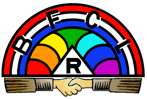  CODE OF CONDUCT FOR MEMBERSGuests (youth) are also expected to follow this Code of Conduct when attending Rainbow functions. The International Order of the Rainbow for Girls, including the Grand Assembly of Nevada, is dedicated to providing its members with a safe and encouraging environment, where members can develop skills and confidence in the areas of leadership and citizenship, while building lifelong friendships and having fun.  This Code of Conduct is modeled on the Supreme Assembly’s Code of Conduct (for adult leaders) and is intended to establish consistent expectations for the members of the Order, as well as their guests.  Being a member of the International Order of the Rainbow for Girls is a full time commitment to the highest standards of character and conduct. As such, members agree to:Strive to do their very best - at home, at church, at school, in their community, and at Rainbow.Respect themselves by refraining from: the use of alcohol, tobacco and drugs;inappropriate on-line activity, including:  posting unkind words and gossip, cyberbullying, interaction with strangers, and posting provocative photos; harassing, bullying, and abusing others; andinappropriate physical or sexual contact.Treat others with respect at all times (includes other members, guests, parents, and adult volunteers) by learning and using appropriate ways to express themselves and listen to others: Speaking respectfully and thoughtfully – not interrupting others or using profanity;Avoiding behavior that violates the rights of others, especially behavior that is disrespectful of a person’s gender, race, age, sexual orientation, religion, national origin, disability, or appearance;Being respectful of the personal space of others; andNot damaging or stealing others’ possessions or property.Ensure the safety of themselves and those around them by: Notifying designated adults, in advance if possible, of absences from Rainbow functions;Following safety guidelines established by the Assembly, Nevada Grand Assembly, and Supreme Assembly; andReporting harassment, bullying, cyberbullying, and abuse to designated adults.Respect the Supreme Statues, Assembly By-Laws, and Nevada Grand Assembly policies and guidelines, including the Clothing Guidelines.Accept responsibility for their actions, understanding that if their behavior at a Rainbow sponsored function does not meet these standards: the Parents/Legal Guardians will be notified;members may be required to immediately leave the function, regardless of the location of the function or where they live; andif asked to leave the function, the Parents/Legal Guardians will be responsible for all transportation costs and will not be entitled to any refund of prepaid expenses.